Макет Общей характеристики ОПОП ВО (ФГОС ВО 3++, утвержденные в 2020г). 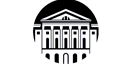 Министерство науки и высшего образования Российской Федерациифедеральное государственное бюджетное образовательное учреждение высшего образования «Иркутский государственный  университет» ОСНОВНАЯ ПРОФЕССИОНАЛЬНАЯ ОБРАЗОВАТЕЛЬНАЯ ПРОГРАММАВЫСШЕГО ОБРАЗОВАНИЯУровень высшего образованияСпециалитетпо специальности________________________________________________________________________(код и наименование направления подготовки)Специализация__________________________________________________________________________(наименование  специализации)Квалификация выпускника - ___________________Форма обучения______________________________(очная, заочная, очно-заочная  (при необходимости указать, что программа реализуется с использованием электронного обучения и дистанционных образовательных технологий(в полном объеме или частично)) ИРКУТСК - 202_ г.УТВЕРЖДАЮ:Проректор по учебной работе ФГБОУ ВО «ИГУ»______________________А.И.Вокин«____» ___________________ 202 __ г.